Integrierte Unternehmenssoftware im Wirtschaftsunterricht: Gegenüberstellung der Programmpakete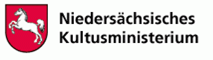 Herausgeber: 	Niedersächsisches Kultusministerium												Stand: Mai 2016	Referat 43	Schiffgraben 12	30159 HannoverERP / Waren-wirt-schafts-systemEinzelplatz-/Netzwerk-versionBasisdaten-stände, die jährlich aktualisiert werdenHandreichungen, SkripteInstallationLizenzAnpassung der Mandantendaten (eigenes Modellunter-nehmen)VorzügeSAPNur Netzwerk-versionNordBüro KGWittmund:BestBüro KGCD mit ausführlichen Anleitungen, UNI MagdeburgEigenes SchulungsmaterialNur über den
Schulserver, nicht ganz leichtCa. 1.000,00 € im JahrKompliziertes Customizing, danach sehr gut funk-tionierendes Modelluntern.sehr überzeugendVorbildliche Abbildung derUnternehmensprozesseNAV 2009Auch Einzelplatz-version möglichNordBüro KGHaRo (BW)AbsatzprozesseBeschaffungsprozesseFibu: Vollständige GeschäftsgangePersonalverwaltung(Lizenz für Nds lässt Entgeltabrechnungen nicht mehr zu.)Unkompliziert, einfacher KopiervorgangKostenlosFür Nds. einheitlichWeitergabe an Koll. und Schüler unkompliziertUnkompliziert aus Basisdatenbestand (HaRo, NordBüro KG)FirmendatenKunden. LieferantenArtikelKonten: IKRBeschaffungs- und Absatzprozesse elegant darstellbar.NAV 2013Nur Netzwerk-versionServer und Client können auf einem Büro installiert werdenZahlreiche Skripte auf der Homepage von Microsoft und TechnetBenötigt Erfahrung (Installation und Anpassung des Server / SQL Server / Einrichtung von Admin Benutzern etc,)In Anlehnung an NAV 2009Übersichtlichere Abbildung der Unternehmensprozesse als in NAV2009Lexware(Waren-wirt-schafts-system)Auch Einzelplatz-version möglichBlum Music KG, LeerAbsatzprozesseBeschaffungsprozesseFibu: Vollständige GeschäftsgangePersonalverwaltungLang andauernde Installationsroutine unter WindowsKostenlosKoll. und Schülerkönnen eigenes Paket bestellenMöglich aus Basisdatenbestand Blum FirmendatenKunden, LieferantenArtikelKonten: IKRÜbersichtlich.  Fehlermeldungen verständlich. Stornierungen einfach.Fibu elegant.